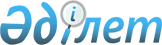 Об утверждении формы Проверочного листа инспекционного обследования деятельности аэронавигационной организации
					
			Утративший силу
			
			
		
					Совместный приказ Министра транспорта и коммуникаций Республики Казахстан от 20 августа 2010 года № 368 и Министра экономического развития и торговли Республики Казахстан от 23 августа 2010 года № 157. Зарегистрирован в Министерстве юстиции Республики Казахстан 10 сентября 2010 года № 6473. Утратил силу совместным приказом Министра транспорта и коммуникаций Республики Казахстан от 11 июня 2013 года № 441 и Первого заместителя Премьер-Министра Республики Казахстан - Министра регионального развития Республики Казахстан от 13 июня 2013 года № 99 НҚ      Сноска. Утратил силу совместным приказом Министра транспорта и коммуникаций РК от 11.06.2013 № 441 и Первого заместителя Премьер-Министра РК - Министра регионального развития РК от 13.06.2013 № 99 НҚ.      Примечание РЦПИ!

      Порядок введения в действие приказа см. п. 4.

      В соответствии с пунктом 1 статьи 38 Закона Республики Казахстан "О частном предпринимательстве" ПРИКАЗЫВАЕМ:



      1. Утвердить прилагаемую форму Проверочного листа инспекционного обследования деятельности аэронавигационной организации.



      2. Комитету гражданской авиации Министерства транспорта и коммуникаций Республики Казахстан (Адимолда Р.О.):



      1) обеспечить государственную регистрацию настоящего приказа в Министерстве юстиции Республики Казахстан;



      2) после государственной регистрации настоящего приказа обеспечить его официальное опубликование;



      3) обеспечить размещение настоящего приказа на интернет-ресурсе Министерства транспорта и коммуникаций Республики Казахстан.



      3. Контроль за исполнением настоящего приказа возложить на Вице-министра транспорта и коммуникаций Республики Казахстан Дюсембаева Е.С.



      4. Настоящий приказ вводится в действие по истечении десяти календарных дней после дня его первого официального опубликования.      Министр экономического              Министр транспорта и

      развития и торговли                 коммуникаций

      Республики Казахстан                Республики Казахстан

      ___________ Ж. Айтжанова            ___________А. КусаиновУтвержден                    

совместным приказом          

Министра экономического      

развития и торговли          

Республики Казахстан         

от 23 августа 2010 года № 157

и Министра транспорта и      

коммуникаций                 

Республики Казахстан         

от 20 августа 2010 года № 368

форма            

                              Проверочный лист

     инспекционного обследования деятельности аэронавигационной

                                 организацииГосударственный орган, назначивший проверку _________________________

_____________________________________________________________________

Акт о назначении проверки ___________________________________________

                                            (№, дата)

Наименование аэронавигационной организации (филиала)_________________

_____________________________________________________________________

РНН (ИИН, БИН)_______________________________________________________

Адрес места нахождения ______________________________________________

_____________________________________________________________________

      Расшифровка аббревиатур:

      ОВД - Обслуживание воздушного движения;

      АС ОВД - Автоматизированная система обслуживания воздушного движения;

      УВД - Управление воздушным движением;

      ЭРТОС - Эксплуатация радиотехнического оборудования и связи;

      РТОП - радио-техническое обеспечение полетов;

      ВАК (АК) - Высшая аттестационная комиссия, аттестационная комиссия.



      Оценка соответствия:

      (*) - необязательно для данной организации;

      (-1) - несоответствие, оказывающее наиболее значительное влияние на безопасность полетов;

      (-2) - несоответствие, существенно влияющее на безопасность полетов и подлежащее устранению в согласованные с уполномоченным органом сроки;

      (-3) - незначительные несоответствия, которые не оказывают значительного влияния на безопасное выполнение полета.

      Перечень несоответствий к программе инспекторской проверки субъектов ОВД (ЭРТОС) оформляется по форме, согласно приложению к настоящему Проверочному листу инспекционного обследования деятельности аэронавигационной организации.

Приложение                    

к Проверочному листу          

инспекционного обследования   

деятельности аэронавигационной

организации                   

                                 Перечень

                             несоответствий

        к программе инспекторской проверки служб (объектов)

                               ОВД (ЭРТОС)        ________________________________________________________

                          (Наименование субъекта)Проверяющие: ________________________________________________________

             ________________________________________________________

             ________________________________________________________

                              (подпись, Ф.И.О.)Дата проведения обследования:    "___" ________ год.

Ознакомлен:Руководитель проверяемой организации ОВД (ЭРТОС): ___________________

                                                  (подпись)  (Ф.И.О)
					© 2012. РГП на ПХВ «Институт законодательства и правовой информации Республики Казахстан» Министерства юстиции Республики Казахстан
				№

п/пНаименованиеОценка

cоответст-

вия

(+/-)Номер

позиции

несоот-

ветствияОрганизация воздушного движения
1.Наличие положения о центрах и службах ОВД в

соответствии с Основными правилами полетов

в воздушном пространстве Республики

Казахстан, утвержденных постановлением

Правительства Республики Казахстан от 17

июля 2003 года № 712 (далее – Основные

правила полетов)2.Соответствие организационной структуры

службы ОВД требованиям Основных правил

полетов (укомплектованность персоналом

согласно штатному расписанию) с

представлением следующих сведений:

фамилия, имя, отчество, занимаемая

должность; образование (учебное заведение,

квалификация по диплому); наличие допуска

к самостоятельной работе, стаж работы,

возраст3.Наличие должностных инструкций руководящего

состава и специалистов центров и служб ОВД,

технологии работы диспетчеров ОВД, согласо-

ванных с уполномоченным органом в сфере

гражданской авиации4.Наличие протоколов ВАК (АК) о прохождении

аттестации диспетчерами службы ОВД5.Прохождение диспетчерским составом

предсменного (регулярного) медицинского

осмотра 6.Наличие суточного плана воздушного движения

(в электронном или печатном виде)7.Наличие инструкции по организации и ведению

документирования объективной информации8.Наличие соглашения о процедурах

взаимодействия между смежными центрами УВД9.Соблюдение требований к получению и подаче

планов полетов воздушных судов 10.Наличие утвержденного графика работы смен

ОВД11.Наличие средств, обеспечивающих непрерывное

прослушивание аварийной радиосети и ведение

связи с экипажами воздушных судов;

Организация для службы ОВД дополнительной

радиосети на частоте 123,1 МГц для

обеспечения связи между воздушными судами,

а также между воздушными судами и наземными

службами, занятыми поисково-спасательными

работами12.Наличие схемы структуры воздушного

пространства с нанесением на нее границ

зоны ответственности, районов ОВД, районов

аэродромов, воздушных трасс, местных

воздушных линий, секторов ОВД, запретных зон13.Наличие инструкции для выполнения

поисково-спасательных работ14.Проведение подготовки службы ОВД к работе

в осенне-зимний (весенне-летний) период15.Соблюдение процедур изложенных в Основных

правилах полетов, регламентирующих

диспетчерское обслуживание воздушного

движения16.Соблюдение требований инструкции по

производству полетов в районе аэродрома17.Обеспечение служб ОВД метеоинформациейЭксплуатация радиотехнического

оборудования и связи
18.Соответствие организационной структуры

службы (базы) ЭРТОС требованиям Правил

радиотехнического обеспечения полетов и

авиационной электросвязи, утвержденных

постановлением Правительства Республики

Казахстан от 10 сентября 2007 года № 785;

укомплектованность персоналом (согласно

штатному расписанию) с представлением

следующих сведений: см.P101525

фамилия, имя, отчество, занимаемая

должность; образование (учебное заведение,

квалификация по диплому), наличие допуска

к самостоятельной работе, стаж работы,

возраст19.Удостоверения годности средств РТОП и

авиационной электросвязи с указанием

номеров удостоверений годности оборудования

к эксплуатации 20.Наличие инструкции по резервированию

средств РТОП и авиационной электросвязи21.Наличие таблицы нормативного времени

переключения (перехода) на резерв 22.Наличие формуляров и паспортов на средства

РТОП и связи23.Соблюдение требований ведения формуляров и

паспортов на средства РТОП и связи24.Наличие карт-накопителей отказов и

повреждения средств;

Составление актов расследования отказов

средств РТОП и авиационной электросвязи

при наличии записей об отказах в журналах

сменного инженера, формулярах или паспортах

изделия25.Проведение подготовки службы ЭРТОС к работе

в осенне-зимний (весенне-летний) период26.Наличие схем организации авиационной

воздушной связи пунктов ОВД (центров АС ОВД)27.Наличие журнала сменного инженера службы

ЭРТОС28.Соответствие порядка ведения журнала

сменного инженера службы ЭРТОС требованиям

законодательства29.Проверка выполненных расследований отказа

объекта (средства) РТОП и связи30.Проверка автоматизированных объектов РТОП

и связи на наличие:

системы дистанционного управления и

контроля работоспособности;

устройства автоматического включения и

дистанционного выключения резервного

источника электропитания охранной и

пожарной сигнализации31.Проверка соблюдения руководящим составом

службы ЭРТОС состояния и технической

эксплуатации объектов РТОП и связи32.Фиксация служебных переговоров сменного

инженера службы ЭРТОС устройством

документирования, наличие оборудованного

радиосвязью дежурного автомобиля33.Наличие протоколов наземных проверок систем

РТОП и связи34.Оформление актов летных проверок средств

РТОП и связи35.Наличие приказов о создании комиссий для

проведения работ по продлению срока службы

(ресурса) средств РТОП и связи

Оформление актов технического состояния для

средств РТОП и связиНаличие удостоверений годности к

эксплуатации на оборудование РТОП
36.Обзорные радиолокаторы трассовые (ОРЛ-Т)37.Обзорные радиолокаторы аэродромные (ОРЛ-А)38.Вторичные радиолокаторы (ВРЛ)39.Радиолокаторы обзора летного поля (РЛС ОЛП)40.Автоматические радиопеленгаторы (АРП)41.Наземное оборудование систем посадки

метрового диапазона волн (ILS)42.Азимутальные радиомаяки (VOR)43.Дальномерные радиомаяки (DME)44.Маркерные радиомаяки (МРМ)45.Приводные радиостанции (ПРС)46.Средства наземной и воздушной электросвязи№ позиции несоответствия в

программе инспекторской проверки

состояния служб (объектов) ОВД (ЭРТОС)Характеристики

несоответствияПримечание123